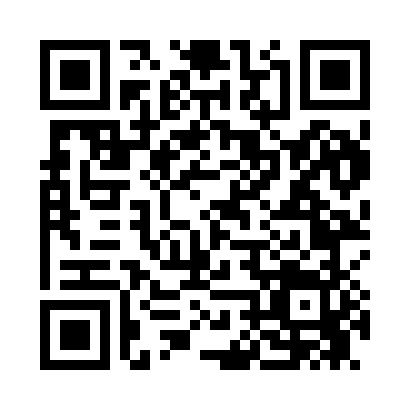 Prayer times for Amber, Arkansas, USAWed 1 May 2024 - Fri 31 May 2024High Latitude Method: Angle Based RulePrayer Calculation Method: Islamic Society of North AmericaAsar Calculation Method: ShafiPrayer times provided by https://www.salahtimes.comDateDayFajrSunriseDhuhrAsrMaghribIsha1Wed5:036:191:064:497:549:102Thu5:016:181:064:497:559:113Fri5:006:171:064:497:559:124Sat4:596:161:064:497:569:135Sun4:586:151:064:507:579:146Mon4:576:141:064:507:589:157Tue4:556:131:054:507:599:168Wed4:546:121:054:507:599:179Thu4:536:111:054:508:009:1810Fri4:526:101:054:508:019:1911Sat4:516:091:054:508:029:2012Sun4:506:091:054:508:029:2113Mon4:496:081:054:508:039:2214Tue4:486:071:054:508:049:2315Wed4:476:061:054:508:059:2416Thu4:466:061:054:518:069:2517Fri4:456:051:054:518:069:2618Sat4:446:041:054:518:079:2719Sun4:436:041:054:518:089:2820Mon4:426:031:064:518:089:2921Tue4:426:021:064:518:099:3022Wed4:416:021:064:518:109:3123Thu4:406:011:064:518:119:3224Fri4:396:011:064:528:119:3325Sat4:396:001:064:528:129:3426Sun4:386:001:064:528:139:3527Mon4:375:591:064:528:139:3628Tue4:375:591:064:528:149:3629Wed4:365:591:064:528:159:3730Thu4:355:581:074:538:159:3831Fri4:355:581:074:538:169:39